PGCD ET NOMBRES PREMIERSPGCD de deux entiers Définition et propriétésExemple :Tous les diviseurs de 60 sont :…………………………………………………………..Tous les diviseurs de 100 sont :…………………………………………………………Les diviseurs communs à 60 et 100 sont : …………………………………….Le plus grand diviseur commun à 60 et 100 est ………... On le nomme le ………………….. de 60 et 100.DéfinitionSoit a et b deux entiers relatifs non nuls.L’ensemble des diviseurs communs à  et  admet un plus grand diviseur , appelé plus grand commun diviseur.On le note …………………..Démonstration :…..PropriétésSoit a et b deux entiers relatifs non nuls.car .PGCD(a ; 1) = .........Si b divise a alors Pour tout entier naturel , on a: Exemples
1 PGCD(30 , 75) = …………………….2 PGCD(– 24 , – 18) = …………………………..
3 PGCD(82 , 0) = ……………………..
4 PGCD(30 , 5) = ……………………………….
5 PGCD(240 , 180) = ……………………………..Définition - Nombres premiers entre euxSoit a,  deux entiers relatifs non tous nuls.On dit que  et  sont premiers entre eux si, et seulement sExemplesPGCD(15 , 8) =…… donc 15 et 8 sont…………………………...PGCD(a , 1) = ……. donc l’entier 1 est …………………………...RemarquesIl ne faut pas confondre nombres premiers entre eux et nombres premiers.Les nombres 15 et 8 sont premiers entre eux mais ni l’un ni l’autre ne sont premiers.En revanche, deux nombres premiers sont premiers entre eux.Une fraction irréductible q s’écrit comme le rapport de deux entiers premiers entre eux :Livre page 109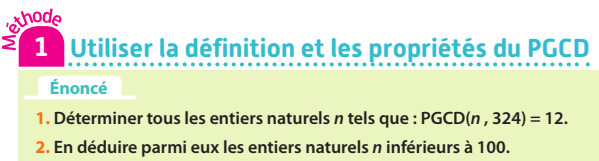 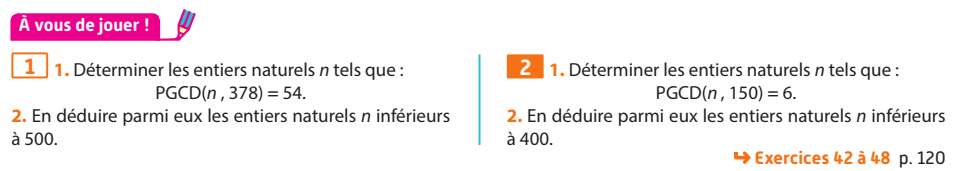 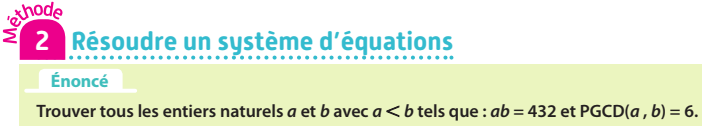 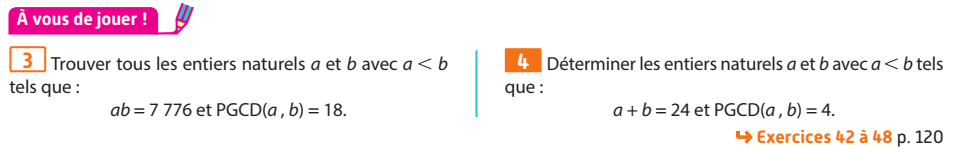 Algorithme d'Euclide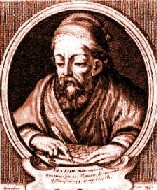 C’est avec Euclide d'Alexandrie (-320? ; -260?), que les théories sur les nombres premiers se mettent en place. Dans « Les éléments » (livres VII, VIII, IX), il donne des définitions, des propriétés et démontre certaines affirmations du passé, comme l’existence d’une infinité de nombres premiers.« Les nombres premiers sont en quantité plus grande que toute quantité proposée de nombres premiers ».Il présente aussi la décomposition en facteurs premiers liée à la notion de PGCD.Théorème Algorithme d’EuclideSoit  et  deux entiers naturels non nuls tels que  ne divise pas .La suite des divisions euclidiennes du diviseur par le reste de la division précédente finit par s’arrêter.Le dernier reste non nul est alors le  de  et de .Division de a par b :		 	avec	Division de b par r0 :		 	avec	Division de  par :		 	avec	⋮ 				⋮			 ⋮Division de  par :	 	avec 	Division de  par :	 	on a alors : 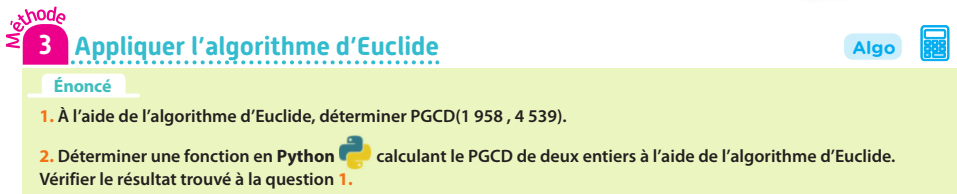 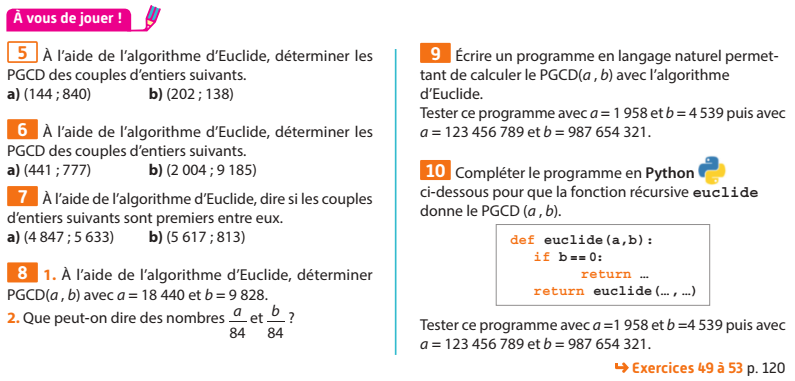 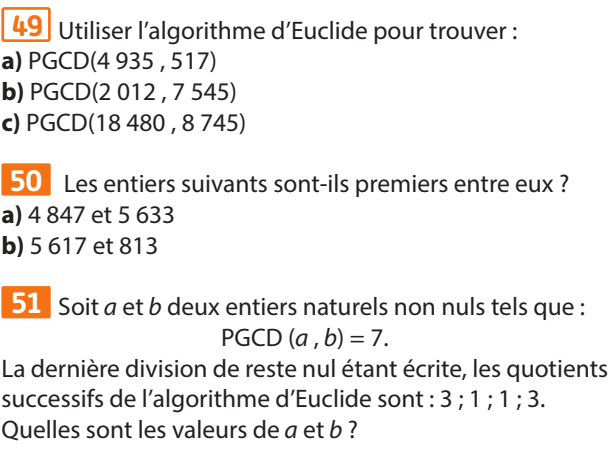 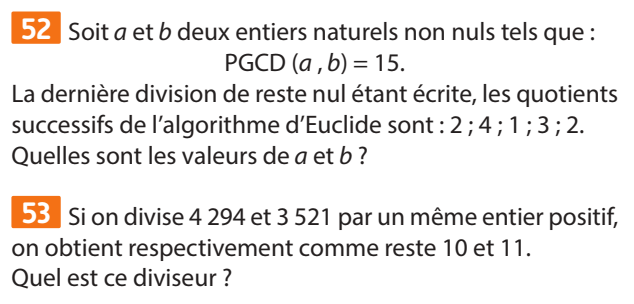 Théorème de Bézout et théorème de GaussThéorème de BézoutPropriété (Identité de Bézout) Soit a et b deux entiers naturels non nuls et d leur PGCD.Il existe deux entiers relatifs u et v tels que ……………………..Démonstration :……Exemple :On a par exemple : PGCD(54 ; 42) = 6.Il existe donc deux entiers u et v tels que : …………………………..Le couple …………. convient. En effet : …………………………….Théorème de Bézout Soit a et b deux entiers naturels non nuls.a et b sont premiers entre eux si, et seulement si, ……………………………………………………………..Démonstration :……Exemple :22 et 15 sont premiers entre eux.On est alors assuré que l'équation ……………………….. admet un couple solution d'entiers.Méthode : Démontrer que deux entiers sont premiers entre euxDémontrer que pour tout entier naturel n, 2n + 3 et 5n + 7 sont premiers entre eux.Corollaire de Bézout L’équation  admet des solutions entières si, et seulement si,  est un multiple du . Démonstration :……Exemple :L’équation  admet des solutions car….L’équation   n’admet pas de solution car….Théorème de Gauss Théorème de Gauss Soit a, b et c trois entiers naturels non nuls.Si a divise bc et si a et b sont premiers entre eux alors ……………………Démonstration :…..CorollaireSoit a, b et c trois entiers naturels non nuls.Si a et b divise c et si a et b sont premiers entre eux alors …………………………Démonstration :…..Exemple :6 et 11 divisent 660, 6 et 11 sont premiers entre eux,donc ………………………..Remarque :Intuitivement, on pourrait croire que la condition "a et b sont premiers entre eux" est inutile.Prenons un contre-exemple :6 et 9 divisent 18, 6 et 9 ne sont pas premiers entre eux,et 6  9 = 54 ne divise pas 18.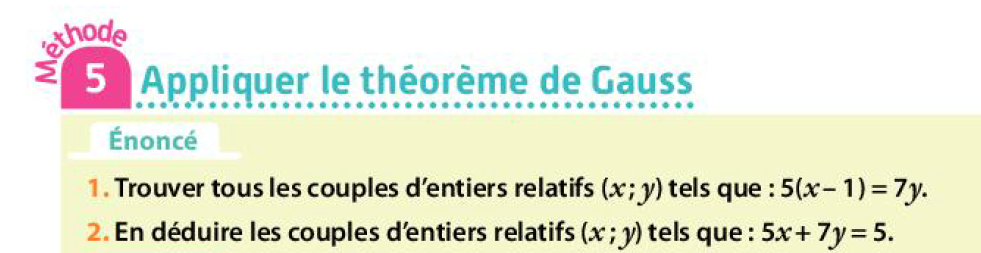 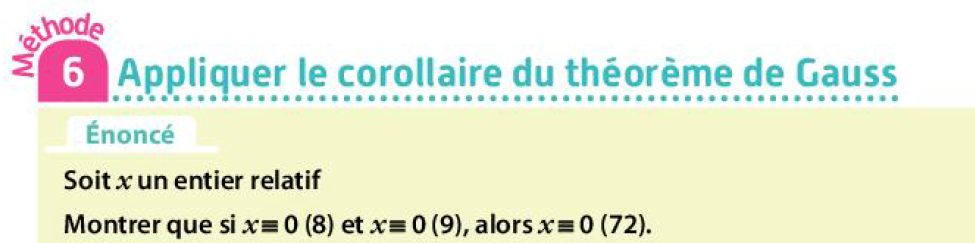 Nombres premiersProblème 4 : Trouver les premiers nombres premiers (livre page 77)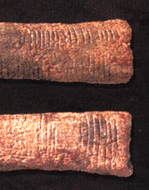 Les plus anciennes traces des nombres premiers ont été trouvées près du lac Edouard au Zaïre sur un os (de plus de 20000 ans), l’os d’Ishango, recouvert d’entailles marquant les nombres premiers 11, 13, 17 et 19. Est-ce ici l’ébauche d’une table de nombres premiers ou cette correspondance est-elle due au hasard ?Définition et propriétésDéfinition Un nombre entier naturel est premier s'il possède exactement deux diviseurs positifs distincts 1 et lui-même.Exemples et contre-exemples :2, 3, 5, 7 sont des nombres premiers.6 n'est pas un nombre premier car divisible par 2 et 3.1 n'est pas un nombre premier car il ne possède qu'un seul diviseur positif.Liste des nombres premiers inférieurs à 100 :2  3  5  7  11  13  17  19  23  29  31  37  41  43  47  53  59  61  67  71  73  79  83  89  97PropriétéTout entier naturel n strictement supérieur à 1 et non premier admet un diviseur premier p tel que .Démonstration :Soit E l'ensemble des diviseurs de n autre que 1 et n. Cet ensemble est non vide car n n'est pas premier donc E admet un plus petit élément noté p.p est premier car dans le cas contraire, p admettrait un diviseur autre que 1 et p. Ce diviseur serait plus petit que p et diviserait également n ce qui contredit le fait que p est le plus petit élément de E. On peut écrire que n = pq avec p < q car p est le plus petit élément de E.Donc   et donc  .Remarque :Pour savoir si un nombre n est premier ou non, la recherche de diviseurs peut s'arrêter au dernier entier premier inférieur à .Méthode : Déterminer si un nombre est premier ou non391 est-il premier ?Pour le vérifier, on teste la divisibilité par tous les nombres premiers inférieurs à .Soit : 2, 3, 5, 7, 11, 13, 17 et 19.Les critères de divisibilités connus en classe du collège permettent de vérifier facilement que 391 n'est pas divisible par 2, 3 et 5.En vérifiant par calcul pour 7, 11, 13 et 17, on constate que 391 : 17 = 23.On en déduit que 391 n'est pas premier.Pierre de Fermat (1601 ; 1665) est l’auteur de la plus célèbre conjecture des mathématiques :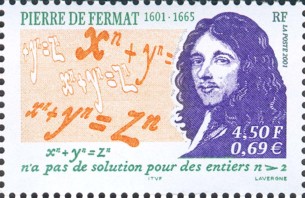 « L’équation xn + yn = zn n’a pas de solution avec x, y, z > 0 et n > 2 ».Fermat prétendait en détenir une preuve étonnante, mais il inscrivit dans la marge d’un ouvrage de Diophante d'Alexandrie ne pas avoir assez de place pour la rédiger !!! Il fallut attendre trois siècles et demi pour qu’en 1995, un anglais, Andrew Wiles, en vienne à bout et empoche récompenses et célébrité.Décomposition en facteurs premiersExemple :On veut décomposer 600 en produit de facteurs premiers.600 = 6 x 100 = 6 x 102 = 2 x 3 x 22 x 52 = 23 x 3 x 52En effet, 2, 3 et 5 sont des nombres premiers.PropriétéTout entier naturel n strictement supérieur à 1 se décompose en produit de facteurs premiers.Cette décomposition est unique à l'ordre près des facteurs.On note  avec p1, p2, …, pr nombres premiers distincts et  entiers naturels non nuls.Démonstration :Existence :- Si n est premier, l'existence est démontrée.- Sinon, le plus petit diviseur p1 de n est premier et il existe un entier naturel n1 tel que : n = p1n1.        - Si n1 est premier, l'existence est démontrée.       - Sinon, le plus petit diviseur p2 de n1 est premier et il existe un entier naturel n2 tel que : n1 = p2n2. On réitère le processus pour obtenir une suite  décroissante et finie d'entiers naturels.Ainsi, n se décompose en un produit de facteurs premiers du type : .Unicité : On effectue une démonstration par récurrenceInitialisation : Trivial pour n = 2.Hérédité :	- Hypothèse de récurrence : 	Supposons qu'il existe un entier k strictement supérieur à 1, tel que la propriété soit vraie pour tout entier strictement inférieur à k :La décomposition de tout entier strictement inférieur à k en produit de facteurs premiers est unique.	- Démontrons que : La propriété est vraie au rang k : La décomposition de k en produit de facteurs premiers est unique.Supposons qu'il existe deux décompositions distinctes :Donc p1 divise  et donc il existe un entier qi tel que p1 et qi ne soient pas premiers entre eux. Comme p1 et qi  sont premiers, on a p1 = qi.Le nombre  est inférieur à k et on a :l qui est inférieur à k admet donc deux décompositions distinctes ce qui est contradictoire avec l'hypothèse de récurrence.Conclusion :La propriété est vraie pour n = 2 et héréditaire à partir de ce rang. D'après le principe de récurrence, elle est vraie pour tout entier naturel n.Propriété Soit la décomposition en produit de facteurs premiers d'un entier naturel n non nul.Tout diviseur de n admet une décomposition en produit de facteurs premiers de la forme  avec  pour tout .Démonstration :-  divise - Réciproquement, soit d un diviseur de .Donc tout facteur premier de d divise n et est donc égal à p1, p2, … ou pr.Par extension, on en déduit que d peut s'écrire  avec .Exemple :600 = 23 x 3 x 52Donc 22 x 30 x 51 = 20 est un diviseur de 600.Méthode : Déterminer un PGCD ou un PPCM** Plus Petit Commun Multiplea) Décomposer 17 640 et 411 600 en produits de facteurs premiers.b) En déduire le PGCD et le PPCM (plus petit multiple commun) de ces deux nombres.a) 17 640 = 2 x 8820			411 600 = 2 x 205 800 	      = 22 x 4410				   = 22 x 102 900	      = 23 x 2205				   = 23 x 51 450	      = 23 x 3 x 735				   = 24 x 25 725	      = 23 x 32 x 245				   = 24 x 3 x 8575	      = 23 x 32 x 5 x 49			   = 24 x 3 x 5 x 1715 	      = 23 x 32 x 5 x 72			   = 24 x 3 x 52 x 343 							   = 24 x 3 x 52 x 7 x 49 							   = 24 x 3 x 52 x 73b) Le PGCD de 17 640 et 411 600 est donc 23 x 3 x 5 x 72 = 5880Le PPCM de 17 640 et 411 600 est donc 24 x 32 x 52 x 73 = 1 234 800Méthode : Déterminer tous les diviseurs d'un entierDéterminer tous les diviseurs de 132.On décompose 132 en produit de facteurs premiers :132 = 2 x 66 = 2 x 2 x 33 = 22 x 3 x 11On construit un arbre donnant tous les cas possibles :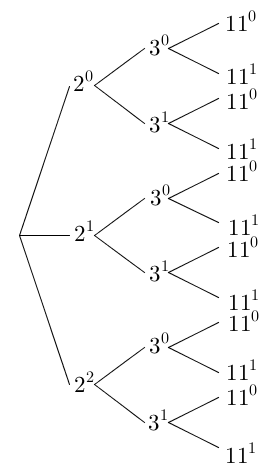 En parcourant tous les chemins possibles de l'arbre, on obtient tous les diviseurs de 132.Ainsi par exemple, 21 x 30 x 111 = 22 est un diviseur de 132.L'ensemble des diviseur de 132 est : 1, 2, 3, 4, 6, 11, 12, 22, 33, 44, 66, 132.Remarque : La décomposition permet également de déterminer le nombre de diviseurs d'un entier. Il s'agit du produit des exposants augmentés de 1 des facteurs premiers. Cela correspond au produit des branches de chaque niveau de l'arbre.Ainsi 132 possède (2 + 1) x (1 + 1) x (1 + 1) = 12 diviseurs.